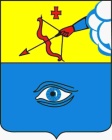 ПОСТАНОВЛЕНИЕ_____05.11.2020________                                                           № ____20/42_______ г. ГлазовО внесении изменений в Административный регламент по предоставлению муниципальной услуги «Прием заявлений о зачислении в муниципальные образовательные учреждения, реализующие основную образовательную программу дошкольного образования (детские сады), а также постановка на соответствующий учет», утвержденный Постановлением Администрации  города Глазова  от 06.06.2016 г № 20/10Руководствуясь Федеральным законом  от 27.07.2010 г № 210-ФЗ «Об организации предоставления государственных и муниципальных услуг»,  постановлением Администрации города Глазова от 27.06.2011 № 18/53 «Об утверждении Порядка разработки и утверждения административных регламентов по предоставлению муниципальных услуг в муниципальном образовании «Город Глазов», постановлением Администрации города от 10.10.2016 № 20/32 «Об утверждении Перечня муниципальных услуг,  предоставляемых органами местного  самоуправления муниципального образования «Город Глазов» и Уставом муниципального образования «Город Глазов», ПОСТАНОВЛЯЮ:1. Внести в Административный регламент по предоставлению муниципальной услуги   «Прием заявлений о зачислении в муниципальные образовательные учреждения, реализующие основную образовательную программу дошкольного образования (детские сады),  а также постановка на соответствующий учет», утвержденный  постановлением Администрации города Глазова от 06.06.2016 г № 20/10 следующие изменения:1.1. подпункт 1.1.  изложить в  следующей редакции: «Административный регламент по предоставлению муниципальной услуги "Приём заявлений о зачислении детей в образовательные учреждения, реализующие основную образовательную программу дошкольного образования (детские сады), а также постановка на соответствующий учет»" (далее - Регламент) определяет последовательность действий Управления образования Администрации  города Глазова   по предоставлению муниципальной услуги. Регламент разработан в целях повышения качества оказания данной муниципальной услуги, открытости, доступности  муниципальной услуги, создания комфортных условий для потребителей муниципальной услуги (далее- Услуга)».1.2 пункт 1.4.пп.9 изложить в следующей редакции: «Приказ Министерства образования и науки Российской Федерации от 15.05.2020г. № 236 «Об утверждении Порядка приёма на обучение по образовательным программам дошкольного образования»; 1.3. Пункт 1.6.2 читать в следующей редакции:« Информация о Услуге размещена в федеральной информационной системе «Портал государственных услуг Российской Федерации»- www.gosuslugi.ru (далее - ПГУ), в информационной системе Удмуртской Республики «Региональный портал государственных и муниципальных услуг Удмуртской Республики»- http://uslugi.udmurt.ru (далее – РПГУ УР), на официальном сайте в сети  «Интернет» Муниципального образования «Город Глазов»- www.glazov-gov.ru,  на сайте Управления- http://ciur.ru/glz, на информационном стенде Управления.1.4.Пункт 1.6.4.  изложить в следующей редакции:«Для получения информации по вопросам предоставления Услуги Заявители обращаются:	- лично в Управление;	- по телефону в Управление;	- в письменном виде (почтой) в Управление;	- в письменном виде (в электронной форме) в Управление;	- на ПГУ или РПГУ УР;	- в МФЦ».1.5.Пункт 1.6.8.  изложить  в следующей редакции:«Индивидуальное письменное информирование по вопросам предоставления Услуги при обращении Заявителей в Управление осуществляется путем направления ответов почтовым отправлением, электронной почтой».1.6. Пункт 2.6.3.добавить следующим разделом:«Проживающие в одной семье и имеющие общее место жительства дети имеют право преимущественного приема на обучение по основным общеобразовательным программам дошкольного образования в  государственные и муниципальные образовательные организации, в которых обучаются их братья и (или) сестры».1.7. Пункт 2.12.2.  изложить в следующей редакции:«Вход в здание Управления оформлен вывеской с юридическим наименованием -Управление образования  Администрации города Глазова на русском и удмуртском языках. 1.8.Пункт 2.14.пп. 2.14.1.изложить в следующей редакции: «В электронной форме Услуга предоставляется:- с использованием информационно-телекоммуникационных технологий, включая использование ПГУ, РПГУ УР. Заявитель имеет возможность зарегистрироваться на ПГУ или РПГУ УР самостоятельно. Идентификация и удостоверение прав Заявителя на получение Услуги осуществляется на основе логина (СНИЛС) и пароля, вводимых Заявителем при входе в вышеуказанные информационные системы». 1.9.Внести  изменение в Приложение 1  график приема Заявителей изложить следующим образом:« каждый понедельник месяца с 15.00. до 17.00 час».1.10. В Приложение 5 слова   Управление дошкольного образования  заменить на Управление образования.2. Настоящее Постановление подлежит официальному опубликованию в средствах массовой информации.3. Контроль за исполнением настоящего Постановления возложить на заместителя Главы Администрации города Глазова по социальной политике  О.В. Станкевич.Администрация муниципального образования «Город Глазов» (Администрация города Глазова) «Глазкар» муниципал кылдытэтлэн Администрациез(Глазкарлэн Администрациез)Глава города ГлазоваС.Н. Коновалов